ŠIVANJE TORBICE ZA MOBITELOd tkanine koju si dobio/dobila u školi sašit ćeš torbicu za mobitel.POTREBAN PRIBOR:-filc tkanina-flomasterIgla, konac, škarePOSTUPAK IZRADE1.Najprije na tkanini ocrtaj veličinu torbice tako da u nju stane mobitel ( tvoj, mamin, tatin, sestrin…).2.Izreži po nacrtanoj liniji.3.Spoji tkanine i pomoću igle i konca jednostavnim bodom sašij torbicu.4.Napravi i sašij ukrase od ostatka filca, dugmadi, perlica.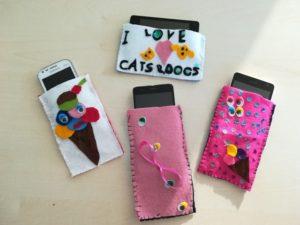 